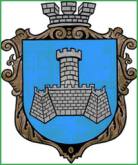 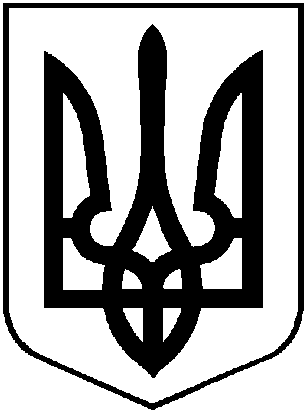 УКРАЇНАХМІЛЬНИЦЬКА МІСЬКА РАДАВІННИЦЬКОЇ ОБЛАСТІВиконавчий комітетР І Ш Е Н Н Явід               2023 року                                                                                   № Про погодження КП «Хмільниккомунсервіс»використання деревини для власних потребРозглянувши лист КП «Хмільниккомунсервіс» від 20.09.2023 року №405 щодо необхідності забезпечення підприємства деревиною (дровами) для опалення адміністративного приміщення по вул. Чорновола В’ячеслава, 107А та сторожового пункту на території підприємства та міському сміттєзвалищі в м. Хмільнику, які перебувають на балансі КП «Хмільниккомунсервіс», керуючись ст.29, ст.59 Закону України «Про місцеве самоврядування в Україні», виконавчий комітет Хмільницької міської радиВ И Р І Ш И В :Погодити Комунальному підприємству «Хмільниккомунсервіс» Хмільницької міської ради використання деревини різних порід в  кількості 50,0 куб. м для власних потреб на опалення адміністративного приміщення по вул. Чорновола В’ячеслава, 107А та сторожового пункту на території підприємства та міському сміттєзвалищі в м. Хмільнику, які перебувають на балансі КП «Хмільниккомунсервіс». 2. Контроль за виконанням цього рішення покласти на заступника місь- кого голови з питань діяльності виконавчих органів міської ради Сергія РЕДЧИКА.Міський голова                                                               Микола ЮРЧИШИН